Российская Федерация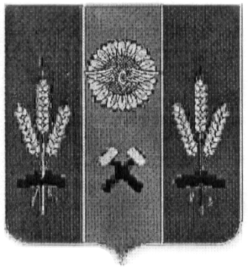 Ростовская область Сальский районАдминистрация Кручено-Балковского сельского поселения________________________________________________________________________   ПОСТАНОВЛЕНИЕ 03.02.2012 года	    						                	№   12/1                                       с. Крученая Балка    Об утверждении порядка размещения сведений о доходах, об имуществе и обязательствах имущественного характера лиц, замещающих должности муниципальной службы в Администрации Кручено-Балковского сельского поселения, на официальном сайте Администрации Кручено-Балковского сельского поселения и предоставления этихсведений средствам массовой информации В соответствии с федеральными законами от 25.12.2008 № 273-ФЗ «О противодействии коррупции», от 02.03.2007 № 25-ФЗ «О муниципальной службе в Российской Федерации», от 06.10.2003 № 131-ФЗ «Об общих принципах организации местного самоуправления в Российской Федерации» и Уставом муниципального образования «Кручено-Балковское сельское поселение»:ПОСТАНОВЛЯЮ:1. Утвердить порядок размещения сведений о доходах, об имуществе и обязательствах имущественного характера лиц, замещающих должности муниципальной службы, на официальном сайте Администрации Кручено-Балковского сельского поселения и предоставления этих сведений средствам массовой информации согласно приложению.2. Постановление вступает в силу со дня его официального обнародования.3. Контроль за выполнением постановления возложить на начальника сектора экономики и финансов Администрации Кручено-Балковского сельского поселения Филончук И.В.Глава Кручено-Балковского сельского поселения   	   	                                                          О.Н. Крахмальныйподготовил специалист Статова Т.В.Приложение к постановлению Администрации Кручено-Балковского сельского поселенияот 03.02.2012 № 12/1ПОРЯДОКразмещения сведений о доходах, об имуществе и обязательствах имущественного характера лиц, замещающих должности муниципальной службы в Администрации Кручено-Балковского сельского поселения, на официальном сайте Администрации Кручено-Балковского сельского поселения и предоставления этих сведений средствам массовой информации 1. Настоящим порядком устанавливаются обязанности специалиста по кадровой работе Администрации Кручено-Балковского сельского поселения по размещению сведений о доходах, об имуществе и обязательствах имущественного характера лиц, замещающих должности муниципальной службы в Администрации Кручено-Балковского сельского поселения (далее - сведения о доходах, об имуществе и обязательствах имущественного характера) на официальном сайте Администрации Кручено-Балковского сельского поселения (далее - официальный сайт), или по предоставлению этих сведений средствам массовой информации для опубликования в связи с их запросами.2. На официальном сайте размещаются и средствам массовой информации предоставляются для опубликования следующие сведения о доходах, об имуществе и обязательствах имущественного характера:перечень объектов недвижимого имущества, принадлежащих лицу, замещающему должность муниципальной службы, его супруге (супругу) и несовершеннолетним детям на праве собственности или находящихся в их пользовании, с указанием вида, площади и страны расположения каждого из них;перечень транспортных средств, с указанием вида и марки, принадлежащих на праве собственности лицу, замещающему должность муниципальной службы, его супруге (супругу) и несовершеннолетним детям;декларированный годовой доход лица, замещающего должность муниципальной службы, его супруги (супруга) и несовершеннолетних детей.3. В размещаемых на официальном сайте и предоставляемых средствам массовой информации для опубликования сведениях о доходах, об имуществе и обязательствах имущественного характера запрещается указывать:иные сведения (кроме указанных в пункте 2 настоящего порядка) о доходах лица, замещающего должность муниципальной службы, его супруги (супруга) и несовершеннолетних детей, об имуществе, принадлежащем на праве собственности названным лицам, и об их обязательствах имущественного характера;персональные данные супруги (супруга), детей и иных членов семьи лица, замещающего должность муниципальной службы;данные, позволяющие определить место жительства, почтовый адрес, телефон и иные индивидуальные средства коммуникации лица, замещающего должность муниципальной службы, его супруги (супруга), детей и иных членов семьи;данные, позволяющие определить местонахождение объектов недвижимого имущества, принадлежащих лицу, замещающему должность муниципальной службы, его супруге (супругу), детям, иным членам семьи на праве собственности или находящихся в их пользовании;информацию, отнесенную к государственной тайне или являющуюся конфиденциальной.4. Сведения о доходах, об имуществе и обязательствах имущественного характера, указанные в пункте 2 настоящего порядка, размещаются на официальном сайте в 14-дневный срок со дня истечения срока, установленного для подачи справок о доходах, об имуществе и обязательствах имущественного характера лицами, замещающими должности муниципальной службы в Администрации Кручено-Балковского сельского поселения.5. Размещение на официальном сайте сведений о доходах, об имуществе и обязательствах имущественного характера, указанных в пункте 2 настоящего порядка, представленных лицами, замещающими должности муниципальной службы в Администрации Кручено-Балковского сельского поселения, обеспечивается отделом кадров Администрации Кручено-Балковского сельского поселения, специалистами по кадровой работе отраслевых (функциональных) органов Администрации Кручено-Балковского сельского поселения.6. Специалист по кадровой работе Администрации Кручено-Балковского сельского поселения:в 3-дневный срок со дня поступления запроса от средства массовой информации сообщают о нем лицу, замещающему должность муниципальной службы, в отношении которого поступил запрос;в 7-дневный срок со дня поступления запроса от средства массовой информации обеспечивают предоставление ему сведений, указанных в пункте 2 настоящего порядка, в том случае, если запрашиваемые сведения отсутствуют на официальном сайте.7. Специалисты по кадровой работе Администрации Кручено-Балковского сельского поселения несут в соответствии с законодательством Российской Федерации ответственность за несоблюдение настоящего порядка, а также за разглашение сведений, отнесенных к государственной тайне или являющихся конфиденциальными.